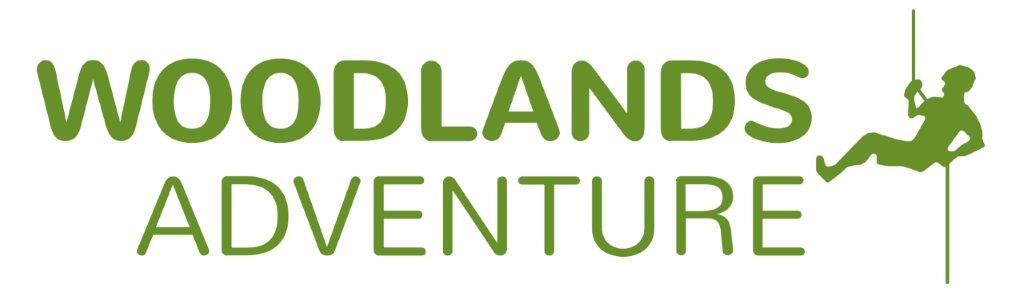 Recommended kit for ActivitiesLong loose bottoms (jeans not recommended)T-shirt (short/long sleeved)Sweatshirt/hoodyTrainers/boots/wellies (no slip on/open toed shoes)Long hair to be tied backWeather appropriate itemsSunscreenCap/woolly hatWaterproof jacketOther items you may needAny medication you require e.g. asthma inhaler etc.Food and drinksTowels ToiletriesSpare clothing and footwear (including underwear)Large plastic bag for muddy wet clothesPlease note if clothes get muddy they may not wash clean, so please don’t wear expensive clothes or jewelleryThis is not an exhaustive list and we leave it to your discretion to decide what children or group should wear.